السيرة الشخصية 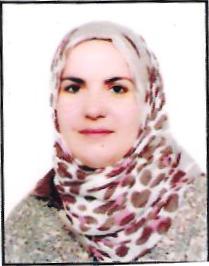 الاسم الثلاثي :- ماجدة حميد كمبشاللقب العلمي :- أ.م.دتاريخ الحصول على :-البكالوريوس :  1998-1999الماجستير :    2001-2002الدكتوراه  :   2005-2007التعيين : 2002حصلت على لقب مدرس مساعد 2002حصلت على لقب مدرس 2005حصلت على لقب استاذ مساعد 2008الخدمة في التعليم العالي : (11) سنة مكان العمل : جامعة ديالى / كلية التربية الرياضية عملت مقررة قسم التربية الرياضية لمدة 6 سنوات عملت رئيسة قسم التربية الرياضية / كلية التربية الاساسية لمدة (3) سنوات حصلت على لقب الاستاذ المتميز عام 2008-2009 في جامعة ديالى / كلية التربية الاساسية حصلت على لقب المرأة المتميزة في جامعة ديالى عام 2011-2012عملت في كثير من اللجان العلمية في كلية التربية الاساسية لدي (40) كتاب شكر وتقدير وبعضها من رئيس الجامعة ومعالي الوزير ناقشت العديد من الرسائل طلبة الدراسات العليا (ماجستير والدكتوراه )قومت العديد من الابحاث العلمية والترقيات العلمية شاركت في المؤتمرات والندوات العلمية في العديد من الجامعات تم تكريمي من قبل وزير التعليم العالي بمناسبة يوم المرأة. عميدة كلية التربية الرياضية / جامعة ديالى / 2013لديه (30) بحث منشور .لديه (4) مؤلفات .اشرفت على طلبة الماجستير (8) والدكتوراه (8)عناوين البحوث :الرسائل والاطاريح التي اشرفت عليها في الدراسات العليا الاشراف على الرسائل :-   (7)طلبة ماجستيرالاشراف على الاطاريح :- (7) طلبة دكتوراهتعنوان البحثمكان النشرتاريخ النشر1تقويم الاختبارات التحصيلية في مادة طرائق تدريس التربية الرياضيةمجلة الفتح20062فاعلية الاستجواب الحر في تحصيل الطلاب من مادة القياس والتقويممجلة الفتح العدد 1920043اثر درس التربية الرياضية في التحصيل المدرسي لبطىء التعلممجلة الفتح العدد2220054بناء مقياس للروح المعنوية للاعبين المتقدمين قبل المنافسة في الالعاب الفرقيةمجلة الرياضة المعاصرة المجلد الثالث العدد 320045اثر التدريس بالفريق في تطوير اللياقة الحركية للطالبات في درس التربية الرياضيةمجلة كلية الاداب العدد 8620086اثر ممارسة مهارة كتابة واعداد الخطط وتأثيرها على ادائهم المهاري واتجاهاتهم في درس التربية الرياضيةمجلة الفتح العدد 2920087الامن النفسي وتأثيره على تعلم بعض المهارات الحركية لكرة السلة للطالبات في درس التربية الرياضيةمجلة ديالى للبحوث العلمية والتربوية العدد 3020088الكفايات الواجب توفرها لدى مدرسي التربية الرياضية في المدارس الثانويةمجلة الرياضة المعاصرة العدد 720079اثر استخدام الالعاب الشعبية في تطوير الادراك الحس الحركي لتلميذات الصف الاول الابتدائي في درس التربية الرياضيةمجلة جامعة دمشق للعلوم التربية والنفسية201210بناء مقياس الكفايات التدريسية لمدرسي التربية الرياضيةمجلة علوم التربية الرياضية العدد1201111تأثير استخدام منهج التعليمي مصمم وفق انموذج كمب في تعلم الاداء الفني لسباحة الفراشةكلية التربية الرياضية للبنات ( الرياضة علوم وفنون ) المجلد الخامس والثلاثون201012خريجو كليات واقسام التربية بين المعرفة العلمية والميدانيةمجلة الفتح العدد 40200913تقويم تحصيل طلبة كلية وقسم التربية الرياضية في مادة طرائق تدريس في جامعة ديالىمجلة الفتح العدد 43200914اثر خطة كيلر على مستوى التحصيل المعرفي لمادة طرائق تدريس التربية الرياضيةمجلة علوم الرياضة ملحق العدد 2201015السلوك القيادي الفعال للمدرس التربية الرياضية واثره في التماسك الاجتماعي للطالبات وتطوير بعض المهارات في الجمناستك الاجهزةمجلة الفتح العدد 45201016اثر الموسيقى في تعلم بعض المهارات الحركية في درس الجمباز والاجهزة للبناتمجلة علوم الرياضة201017استراتيجية التعلم واثرها في انجاز الطالبات في بعض المهارات الحركية بكرة اليدمؤتمر كلية التربية الاساسية201118الحركة الرياضية في ديلى منذ عام 1935 وحتى الوقت الحاضرالمؤتمر العلمي الاول لجامعة ديالى العدد 13-14201119القياس والتقويم في القران الكريممؤتمر كلية التربية الاساسية201120اثر استخدام الحاسوب باسلوب التعلم التفاعلي والتعاوني في تسريع تعلم بعض المهارات الحركية بكرة السلة لطلبة قسم التربية الرياضيةجامعة حلوان – مصر201121تأثير المعرفة العلمية لبعض المتغيرات البايو ميكانيكية باسلوب الطريقة الجزئية في انجاز طلبة المرحلة الثالثة في الوثب العريضمجلة الرياضة المعاصرة 2012 جامعة بغداد / كلية التربية الرياضية201322تقويم الكفايات التدريسية واثرها في تطوير انجاز الطلبة في بعض المهارات الحركية لبعض الالعاب الحركيةبخارست رومانية2012تعناوين الرسائل والاطاريح اسم الطالب 1بناء مقايسس الاتجاهات النفسية نحو لعبة كرة السلة لطلبة المرحلة الاعدادية للممارسين وغير الممارسينمحمد عبد الشهيد  (ماجستير )2برنامج تدريبي مقترح لمدرسي التربية الرياضية في ضوء حاجاتهم التدربية معتز خليل   (ماجستير )3اثر اداء التمرينات بشكل حر في درس التربية الرياضية في مستوى بعض الصفات اللياقة الحركية سامي علي ( ماجستير )4تأثير برنامج "الهيبرميديا " باستخدام الحاسوب لتعلم بعض المتغيرات اليكنماتيكية للكمة المستقيمة اليسارية ماجد حيدر ( ماجستير )5-الكفايات التدريسية لمدرسي التربية الرياضية وعلاقتها في اكتساب بعض المهارات الحركية في المدارس المتوسطة فاضل علوان (ماجستير )6دراسة تقويمية لمناهج المعسكرات الكشفية في المرحلة الثانوية من وجهة نظر قادتها محمود وادي (ماجستير )7تأثير الوسائط الفائقة التدخل ( الهيبرميديا ) في اكساب بعض المهارات على بساط الحركات الارضية في الجمناستك الفني لطلبة معهد اعداد المعلمين المعتصم بالله وهيب( ماجستير)8فاعلية التمرين (الثابت والمتغير – المكثف والموزع ) في تعلم المهارات الاساسية بالتنس الارضي لطلاب المرحلة الثالثة كلية التربية الرياضية / جامعة ديالى عمار جبار عباس ( دكتوراه )9فاعلية تنظيم الوقت باسلوب بيجز في تعلم رفعة النتر لدى طلاب كلية التربية الرياضية نبراس علي لطيف (دكتوراه)10فاعلية الاسلوبين ( التصلب – المرونة – الاندفاعي ) في تعلم بعض المهارات الاساسية بكرة اليد حاتم شوكت ابراهيم (دكتوراه)11اثر التعلم الاتقاني على وفق نظرية الذكاءات المتعددة في تعلم بعض المهارات الاساسية في كرة السلة والميول نحو درس التربية الرياضية لدى طالبات الصف الثاني جنان حسين علي (دكتوراه)12تصميم ميدان مقترح لتنمية الصفات البدنية والقدرات الحركية وتعلم بعض المهارات الاساسية في جمناستك الموانع باعمار (6-7) سنوات ناظم احمد عكاب (دكتوراه)13اثر تمرينات ادراكية مهارية بالاسلوب المتسلسل في معالجة المعلومات وتنمية بعض المدركات الحسية لمهارتي المناولة والتصويب بكرة اليد لاعمار (13-14 ) سنة احمد مهدي صالح (دكتوراه)14تأثير الوسائط فائقة التدخل "الهيبرميديا " في اكساب بعض المهارات على بساط الحركات الارضية في الجمناستك الفني لطلبة معهد الاساسية بكرة القدم عادل عباس ذياب ( دكتوراه )